Temat: Związki miedzy funkcjami trygonometrycznymi.Cele lekcji:poznanie związków między funkcjami trygonometrycznymi tego samego kąta  wyznaczanie wartości pozostałych funkcji trygonometrycznych, gdy dana jest jedna z nich stosowanie poznanych związków do upraszczania wyrażeń zawierających funkcje trygonometryczne uzasadnianie związków między funkcjami trygonometrycznymiMateriały:https://pistacja.tv/wideolekcje/matematyka/szkola-ponadpodstawowa/trygonometria/plmat128-tozsamosci-trygonometryczne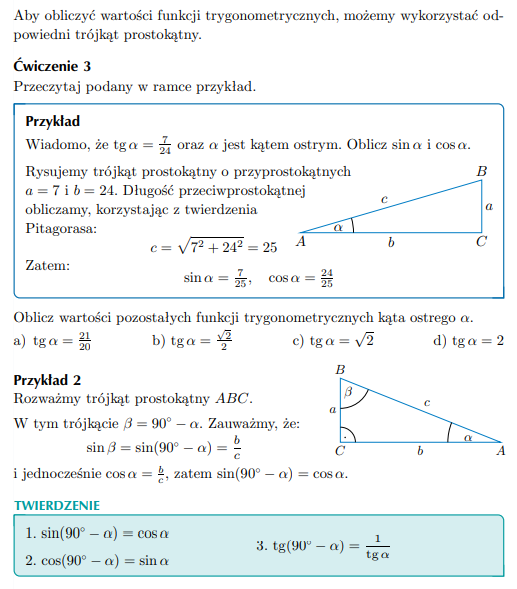 